The BOMA Saskatchewan Golf Classic was held on Monday, August 30, 3021 at Deer Valley Golf Club, and was presented by Johnson Controls CanadaUnited Way Regina raised a total of $730 on the putting green and with the 50/50 draw!   Judy Kelly and Coleman Walker did an amazing job running the putting green and selling 50/50 tickets.    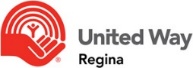 Thank you to our MAJOR SPONSOR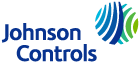 Thank you to our PHOTO/WINE SPONSOR: GDI Services (Canada)/Ainsworth Inc.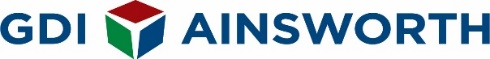 Thank you, GOLD SPONSORS: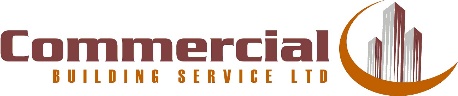 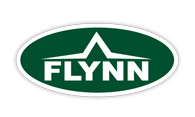 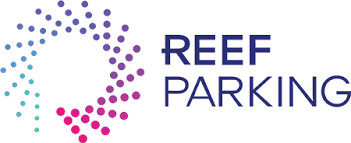 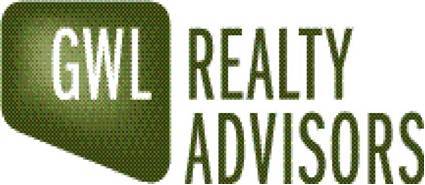 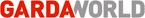 Thank you, SILVER SPONSORS: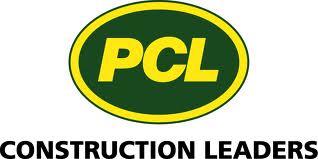 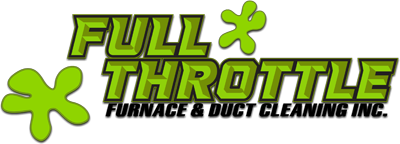 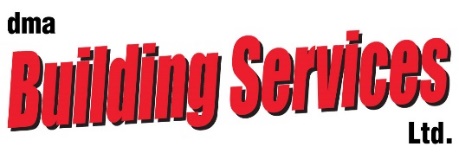 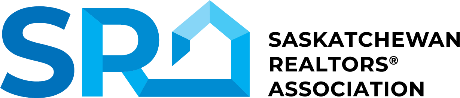 THANK YOU TO:HOLE IN ONE SPONSOR:          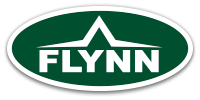 GOLF BALL SPONSOR:       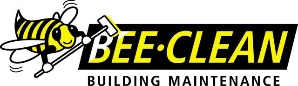 SIGN SPONSOR: PLS Signage & Graphic    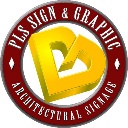 WATER SPONSOR: Regina Plumbing and Heating        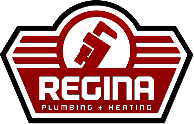 President’s Cup – Lowest Scoring Teams was a tie: tied: Commercial Building Service with Murray Sutherland, Ross Schwager, Scott Cody, and Michael Kelsey; and Century West Disaster Restoration with Rob Johnson, Carmen Hiebert, Rob Barlow, and Kale Dolinski.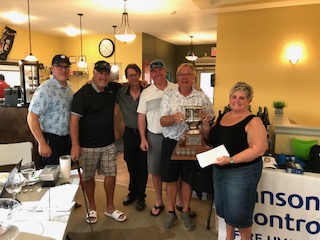 Don Holman Trophy – Most Honest Team – Westdale Properties (Northgate Mall) with Alvin Martindale, Jim Robert, Kevin Lang, and Andrea McKay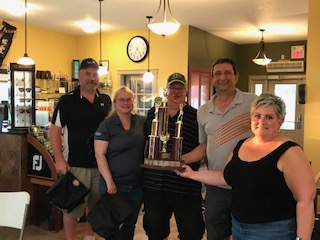 Closest to the Pin Crista Carter of SGI and Kirk Campbell with Johnson Controls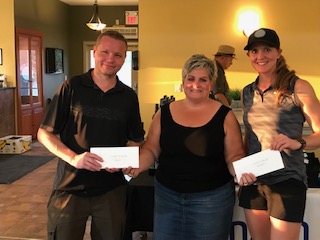 Longest Drives Crista Carter of SGI and Patrick Connell with Flynn Canada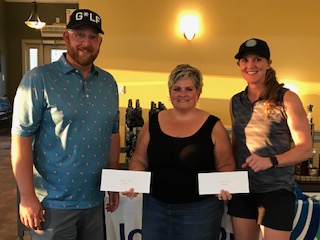 Longest PuttsCrista Carter of SGI and Curtis Dorosh of the Ministry of SaskBuilds & Procurement      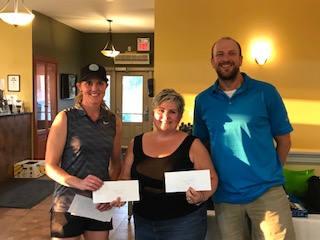 Winner of the Lost Balls ContestJeremy Schick of Avison Young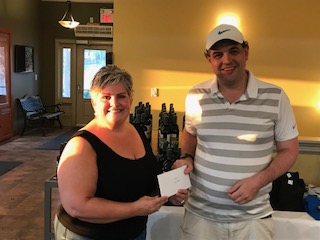 HOLE SPONSORS:BGE Indoor Air Quality SolutionsDream Office Management (Sask)EB ContractingGDI/AinsworthHarvard Western InsuranceHipperson ConstructionHudson Energy/Just Energy Advance SolutionsHVAC Sales/ServiceMcCOR Management (SK) Inc.Regina Plumbing & HeatingTrane CanadaViking Fire ProtectionPRIZE DONORS:Commercial Building Services Ltd. Full Throttle/Full Steam IFMA Board of DirectorsGrundfos CanadaPCL Construction ManagementHudson Energy Harvard Western InsurancePLS Sign & GraphicDeer Valley Golf ClubTHANK YOU to the Golf Committee and Volunteers During the Tournament:Chair – Justin SymesCecelia Lang & Casey LangBrandi Clarke Mitch HoehnGreg Ruud Lisa PeggED Cail Maclean